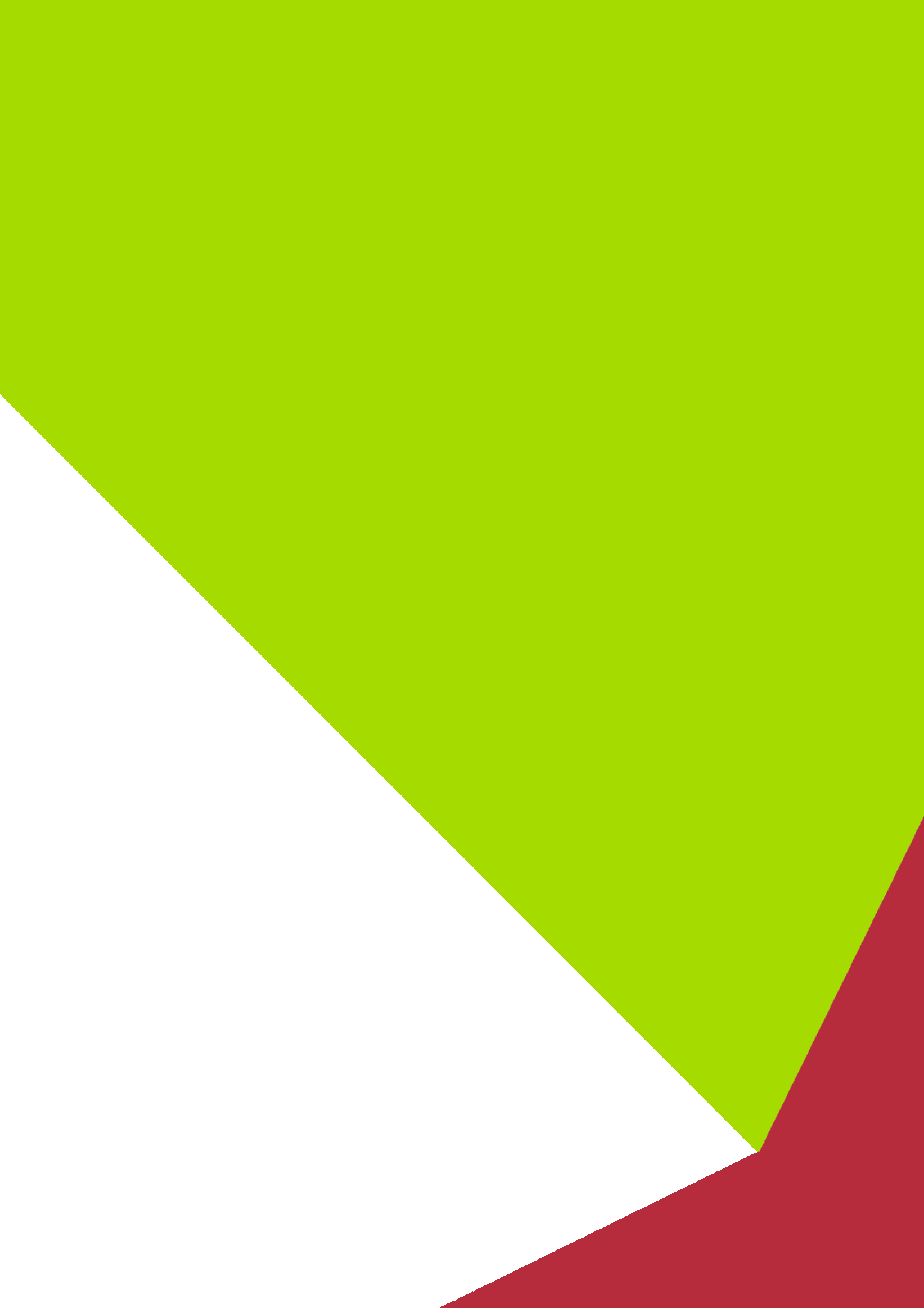 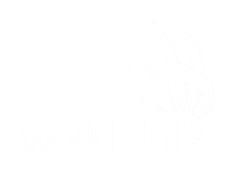 ОПИСАНИЕКОНКУРСНОГО ЗАДАНИЯОтборочных соревнований для участия в региональном чемпионате Красноярского края «Молодые профессионалы» (WorldSkillsRussia)СУХОЕ СТРОИТЕЛЬСТВО И ШТУКАТУРНЫЕ РАБОТЫОС к РЧ Красноярского края -2022_ОКЗ-21_Количество часов на выполнение задания: 4 ч. 40 мин.ВОЧ-2021_КЗ-21СОДЕРЖАНИЕОписание конкурсного задания включает в себя следующие разделы:ВведениеФормы участия вконкурсеЗадание дляконкурсаМодули задания и необходимоевремяОцениваниеИнструкция дляучастникаОборудование, машины, приспособления и необходимыематериалыЖюрисоревнованийТребования к контрольно-измерительномуинструментуКонкурсное задание состоит из следующих документов/файлов:Описание КонкурсногозаданияЧертежи:ВОЧ_ 2021_КЗ-21 - лист1 ВОЧ_ 2021_КЗ-21 - лист2ВОЧ_ 2021_КЗ-21 - лист3ВОЧ_ 2021_КЗ-21 - лист4ВОЧ_ 2021_КЗ-21 - лист5ВОЧ_ 2021_КЗ-21 - лист6ВОЧ_ 2021_КЗ-21 - лист7 ВОЧ_ 2021_КЗ-21 - лист8ВОЧ_ 2021_КЗ-21 - лист 9Место	проведения:	Красноярский крайВВЕДЕНИЕНазвание и описание профессиональногонавыкаНазвание профессиональной компетенции: Сухое строительство и штукатурные работы.Описание профессиональнойкомпетенцииСухое строительство и штукатурные работы включает в себя:Оформление	и	украшение	помещений	посредством	обработки	элементов	и материалов, содержащих гипс. В частности, сюдавходят:Установка металлического каркаса с облицовкой гипсовой строительной плитой;Изготовление и монтаж фигурных гипсовыхэлементов;Областьприменения1.2.1. Каждый Эксперт и Участник обязан ознакомиться с Техническим описанием и данным Описанием к Конкурсному заданию.СопроводительнаядокументацияПоскольку данное описание конкурсного задания содержит лишь информацию, относящуюся к соответствующей профессиональной компетенции, его необходимо использовать совместно со следующимидокументами:Техническое описание по компетенции «Сухое строительство и штукатурные работы»;Регламент чемпионата «WorldSkillsRussia»,Инструкция по технике безопасности и охранетруда.Обратите внимание:Гипсокартонный лист переименован в гипсовую строительную плиту(ГСП).ФОРМЫ УЧАСТИЯ ВКОНКУРСЕИндивидуальный конкурс (в конкурсе участвует ОДИН человек!) Помощь волонтеров - ЗАПРЕЩЕНА!!!ЗАДАНИЕ ДЛЯКОНКУРСАВ соответствии с техническим описанием конкурсное задание является модульным (состоит из 4 модулей, но на отборочных соревнованиях участникам будет предложено выполнить 2 модуля).Модуль 1: Сборкаконструкции;Модуль 3:Изготовление фигурных гипсовых элементов и фиксация их почертежу.Каждый модуль оценивается отдельно, т.е. ошибка в одном модуле не приводит к потере баллов в другом модуле. Оценке не подлежат элементы, не обшитые ГСП, незафиксированные (незакрепленные) должным образом плиты (отсутствуют саморезы), гипсовые лепные элементы и т.п. Измерения производятся по кромке ГСП.Общий вид конкурсного задания без указания размеров, а также чертеж наличника будут обнародоваться за 1 месяц до начала отборочных соревнований. Каждая группа получает чертежи и детальное описание КЗ за 15 минут до старта.Время и детали конкурсного задания в зависимости от конкурсных условий могут быть изменены членами жюри, в которое входят сертифицированные эксперты компетенции.На время ознакомления с конкурсным заданием и его выполнения, участник должен будет сдать все электронные гаджеты. Пользоваться калькуляторами запрещено.Перерывы для участников в течение выполнения конкурсного задания не предусмотрены.МОДУЛИ ЗАДАНИЯ И НЕОБХОДИМОЕ ВРЕМЯ Модули и время сведены в таблице1Таблица 1.Дни: Каждый участник выполняет задание согласно SMP (смотри SMP) Время: 3 часа для сборкиОписаниеЭтот модуль включает в себя монтаж конструкции, выполненной из металлического профиля с однослойной или двуслойной обшивкой из гипсовых строительных плит(ГСП).Все контролируемые размеры, углы, а также отклонения поверхности от горизонтальной и вертикальной плоскостей снимаются по гипсовой строительнойплите.Все элементы (фрагменты) конструкции собираются на рабочем месте и только во время проведения конкурса. Не допускается сборка (изготовление) фрагментов конструкции на полу, за исключением случаев, когда данный элемент невозможно собрать (изготовить) другимспособом.Оценке подлежат только полностью собранные элементы конструкции (стены, потолки, колонны, балки, ригели и т.д.)Допуски указаны в пункте 4.8 Технического описанияКЗ-21.Участник должен обратить особое внимание на организацию рабочего места и его чистоту, во время и после выполнениязадания.Технические требования:Максимальное расстояние между саморезами при креплении ГСП не более 250мм.При выполнении задания, участник должен соблюдать основные принципы технологии сухого строительства - максимальный шаг стоек не более 600 мм, расположение стыков ГСП.Верхняя часть конструкции, а также все проемы обшиты ГСП, все размеры указаны с учетомГСП.Стоечный профиль должен быть установлен в направляющий профиль в вертикальном положении, и зафиксирован вверху и внизу при помощипросекателя.ГСП, при обшивке стен, монтируется вертикальноориентировано.ГСП устанавливается на пол без зазора, для большей устойчивостиконструкцииМодуль B: Финишное шпатлевание с заделкой стыков и углов.Модуль включает в себя работы по заделке стыков, углов образованных ГСП, а также финишное шпатлевание.На наружные углы, устанавливаются металлические углозащитные профили.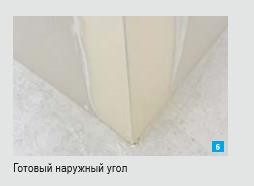 Стыки ГСП и внутренние углы должны быть зашпаклеваны с применением бумажной армирующей ленты.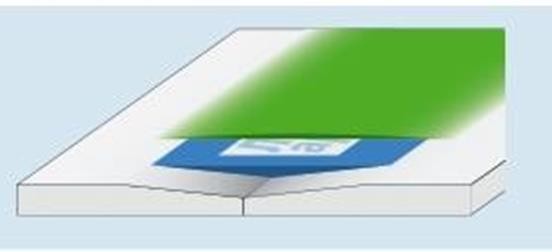 Поверхность заделки стыков и внутренних углов должна иметь максимально гладкую поверхность.Все элементы крепления (шляпки саморезов) должны быть зашпаклеваны.Для заделки стыков, саморезов, а также для установки металлических углозащитных профилей используется гипсовая шпаклевка.Для завершения модуля необходимо, используя гипсовую шпаклевку, произвести финишное шпатлевание наружных поверхностей стен конструкции (объем выполняемых работ может быть изменен).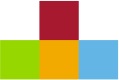 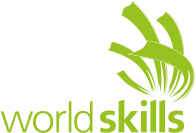 ОЦЕНИВАНИЕОценивание в рамках Отборочных соревнований проходит по двум направлениям: оценка по измеримым параметрам (объективная) и судейская оценка.Судейская оценкаJudgment* аспекты: не измеряемые:-	оцениваются группой из 3-х экспертов;-	имеют четыре варианта оценок 0, 1, 2, 3;•	0: исполнение не соответствует отраслевому стандарту;•	1: исполнение соответствует отраслевому стандарту;•	2: исполнение соответствует отраслевому стандарту и в некоторых отношениях превосходит его;•	3: исполнение полностью превосходит отраслевой стандарт и оценивается как отличноеКаждая группа участников будет ознакомлена со схемой оценки (обобщенная оценочная ведомость) конкурсного задания под подпись.ИНСТРУКЦИЯ ДЛЯУЧАСТНИКАУчастник должен обратить особое внимание на организацию рабочего места и работать в соответствии с Инструкцией по технике безопасности и охране труда.ОБОРУДОВАНИЕ,	МАШИНЫ,	ПРИСПОСОБЛЕНИЯ	И НЕОБХОДИНЫЕМАТЕРИАЛЫВсе материалы, которые будут использоваться для выполнения конкурсного задания, представлены в ИЛ, рекомендованный и разрешенный инструмент, указан в ТО компетенции.ЖЮРИСОРЕВНОВАНИЙСогласно регламенту Отборочных соревнований на право участия в Финале IXНационального чемпионата 2021 года требуется максимальная объективность.Объективности можно добиться, если одна и та же группа Экспертов оценивает каждого Конкурсанта по каждому из аспектов, за которые они выставляют баллы.В связи с этим, для получения максимальной объективности, в судействе будут принимать участие только сертифицированные Эксперты, утвержденные на данный чемпионат ВСР (сертифицированные эксперты компетенции).Эксперты несут ответственность согласно Кодексу этики.Эксперты-компатриоты на площадку и к судейству не допускаются.ТРЕБОВАНИЯ	К	КОНТРОЛЬНО-ИЗМЕРИТЕЛЬНОМУ ИНСТРУМЕНТУПри проведении процедуры оценки Участники конкурса должны будут предоставить тот контрольно-измерительный инструмент, который они использовали при выполнении модуля.Обязательный контрольно-измерительный инструмент:Уровень пузырьковый 800мм;Уровень пузырьковый 400мм;Угольник строительный – 300 ммРулеткаВ случае не предоставления контрольно-измерительных инструментов, оценка модулей будет производиться измерительным инструментом на усмотрение жюри соревнований.№ п/пНаименование модуляВремя на задание1Модуль 1: Сборка конструкции3 часа 2Модуль 2: Финишное шпаклевание. 1 час 40минутИТОГО:4 часа 40 минут